ESPN Adds SharePlay Support For Live Sports And MoreESPN has updated its iPhone, iPad, and Apple TV app to add support for SharePlay, allowing people to watch content with other people via FaceTime. Stream together with SharePlay - With SharePlay, you can stream select live sports, ESPN+ Originals, and more with friends and family on FaceTime. Try it out on your iPhone, iPad, or Apple TV (accessible on latest iOS, iPadOS, or tvOS 15.1 update).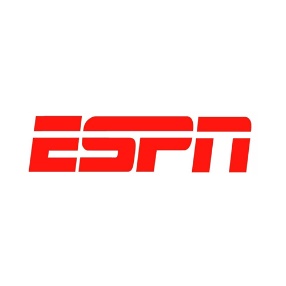 iMore 3.15.22https://www.imore.com/espn-adds-shareplay-support-live-sports-and-more?utm_source=SmartBrief&utm_medium=email&utm_campaign=C74FC4FA-5D4D-4151-8915-3043BA411DBE&utm_content=227E1E3E-19AC-43F5-8CDE-4AF7CA770EB3&utm_term=a25693a1-51b6-4112-bde4-56bd420e983f